ИНФОРМАЦИОННОЕ ПИСЬМО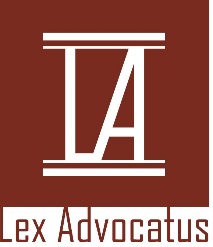 Центр повышения квалификации адвокатов «ВОСТОЧНЫЙ»(совместный образовательный проект Юридического института Иркутского государственного университета и Адвокатской палаты Иркутской области) при поддержке Федеральной палаты адвокатов РФ объявляет набор на дистанционный курс повышения профессионального уровня адвоката«Эффективная защита профессиональных прав адвоката» (LEX ADVOCATUS 2020) Модуль 1Как следует из резолюции Всероссийского съезда адвокатов от 18 апреля 2019 г. в настоящее время вызывают серьезную озабоченность продолжающиеся нарушения профессиональных прав адвокатов, среди которых значительную часть составляют незаконные вызовы следователями и судьями адвокатов на допросы в качестве свидетелей по обстоятельствам, ставших известными в связи с оказанием юридической помощи; безосновательные удаления адвокатов из судебных заседаний за процессуальную активность и критику суда в процессе осуществления адвокатской деятельности; чинимые следователями и сотрудниками следственных изоляторов препятствия адвокатам в доступе к своему подзащитному, находящемуся под стражей; отсутствие реального равноправия и состязательности сторон в уголовном судопроизводстве и многие другие. Складывающаяся ситуация представляет реальную угрозу реализации принципов законности и независимости адвокатуры как института гражданского общества, не входящего в систему органов государственной власти. В связи с чем выработка эффективных практических механизмов по противодействию нарушениям профессиональных прав адвокатов является сегодня крайне актуальным.LEX ADVOCATUS 2020 ориентирован на формирование и углубление знаний, а также выработку практических навыков и умений слушателей о проблемных аспектах защиты профессиональных прав адвокатов. Курс состоит из четырех учебных сессий (содержание и количество сессий может быть изменено):  Участниками курса могут быть как адвокаты, имеющие значительный профессиональный опыт, так и молодые специалисты. Обучение на курсе проводится в дистанционном формате. Дистанционная часть обеспечивается на Образовательном портале ИГУ (https://educa.isu.ru). При условии успешного прохождения курса участникам выдается документ, подтверждающий повышение квалификации в объеме 40 часов. Период проведения курса: 10 марта  – 10 апреля 2020 г.Стоимость обучения для адвокатов АП Иркутской области 4 000 руб. (стоимость для адвокатов иных палат – по запросу). Зачисление на курс осуществляется после внесения оплаты.Заявка на участие оформляется путем обязательного заполнения электронной формы по ссылке https://forms.gle/PHkp3R1J1iMLMLXQ6Дополнительная информация: 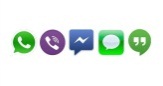 месседжер https://mssg.me/vostochniy, e-mail: irkutsk.law@gmail.com телефон: +79025609628Сессия 1. Профессиональные права адвоката и их защищенность на современном этапе в России.Сессия 2.Противодействие незаконному допросу адвоката. Сессия 3.Противодействие нарушениям профессиональных прав адвоката со стороны представителей ФСИН.Сессия 4.Противодействие нарушениям профессиональных прав адвоката при производстве обыска.